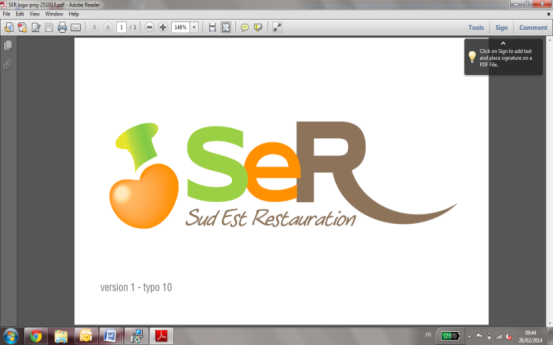 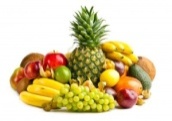 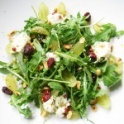 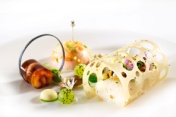 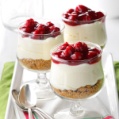 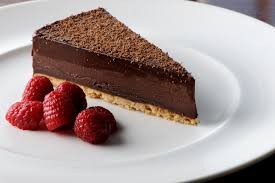 Menu OVE du 28 février au 06 mars 2022DéjeunerDînerLundi 28/02Pamplemousse Boudin aux deux pommesPaupiette de saumon (Purée de PDT et pomme fruit) Fromage ou laitageFruitsSalade verteCake poire roquefort et noix Poêlée de légumes Fromage blanc Flan vanilleMardi 01/03Menu BrésilPunch Salade de pois chiches Moqueca de Bahia Riz safrané pilaf Fromage ou laitage Quidim Coleslaw Pomme de terre façon raclette et salade Comté Semoule au lait Mercredi 02/03Salade composée Galette de légumes sauce tandooris Lentilles aux oignons Fromage ou laitageTarte aux fruits Tarte aux chèvresCroque fromage Julienne de légumes Fromage blanc Crème pralinéJeudi 03/03Salade de museau Cuisse de poulet à la crème et champignons Omelette Frites  Fromage ou laitageFruits Taboulé Croque fromageGratin de blettes Kiri Pêche siropVendredi 04/03Avocat mayonnaise Poisson du marché   Sauce béarnaisePanais et haricots verts  Fromage ou laitageIle flottante Salade de perle Pizza fromageSalade verte Fromage ou laitageLiégeois vanille  Samedi 05/03Filet de maquereau Sauté de bœuf sauce piquantePoisson meunière Gratin dauphinois Fromage ou laitageMosse chocolat  Houmous de pois chiches Quenelles gratinées Buche de chèvre CompoteDimanche 06/03Salade Acapulco Roti de veau Croque légumes Légumes du soleil / semouleFromage ou laitageTropézienne Salade composée Feuilleter aux fromages Jardinière de légumes Samos Cocktail de fruits 